We want your feedback to improve this app for professionals!This short survey will take about 5 minutes to complete. Your responses are anonymous and you may exit the survey at any time. The purpose of this survey is to help us better understand how the app is being used and if users are satisfied. Thank you for your time.In what role do you most often use the Milestone	Early Head Start/Head Start provider Tracker app?	Early Educator or TeacherWIC provider Home Visitor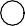 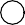 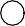 Healthcare professional OtherPlease describe your roleHow do you usually use the Milestone Tracker app? Select all that apply.Show families how to use the appShow families features of the app (e.g., milestone checklists)Review milestone checklists families have completed and/or the milestone summaryAsk families to complete a checklist using the app Use the app to track individual children (e.g., in my care or classroom)Do not use the app, but distribute materials to promote it (e.g., app flyer)Do not use or do not plan to use OtherPlease share more about why you do not use or do not plan to use the app.Please describe other times you typically use the Milestone Tracker app.In general, how often do you use the Milestone Tracker	Daily app with families and children under your care?	WeeklyMonthly Yearly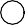 A few times a year (3-5 times) OtherPlease share more about how often you use the app.Public reporting burden of this collection of information is estimated to average 5 minutes per response, including the time for reviewing instructions, searching existing data sources, gathering and maintaining the data needed, and completing and reviewing the collection of information.  An agency may not conduct or sponsor, and a person is not required to respond to a collection of information unless it displays a currently valid OMB control number.  Send comments regarding this burden estimate or any other aspect of this collection of information, including suggestions for reducing this burden to CDC/ATSDR Reports Clearance Officer; 1600 Clifton Road NE, MS D-74, Atlanta, Georgia 30333; Attn: OMB-PRA (0920-New)Strongly Agree	Agree	Disagree	Strongly DisagreeI like using this app.	                                 I like sharing this app with	                                   families.I can trust this app to help me	                                   identify developmental concernsand/or missed milestones in the children I work with.This app helps me talk about	                                   child development with families.This app helps me share	                                   concerns about a child'sdevelopment and/or missed milestones with families and/or other providers/professionals.Which best describes most families that you typically work with? Select all that apply.Low income Middle income Upper incomeWhich best describes the setting that you typically work in? Select all that apply.Rural Urban SuburbanDid the Milestone Tracker app help you identify	Yesdevelopmental concerns or missed milestones for any	No children in your program/practice?When you have identified developmental concerns or missed milestones using the app, what actions did you typically take? Select all that apply.Shared your concerns with the family.Performed or referred families for developmental screening.Referred families to their healthcare provider. Referred families to intervention services/therapy (e.g., private therapy, state/county Early Intervention programs, school district).Recommend that families wait to see if the concerns resolve over time.I did not take any actions. OtherPlease share more about why you did not take any actions.Please share more about the other actions you took.Do you plan to use the Milestone Tracker app to track	Yeschild development in the future?	NoHave you recommended this app for families to track	Yestheir child's development?	NoHave you recommended this app to other	Yesproviders/professionals to track children's	No development?What State/Territory are you located in?	Alabama (AL) Alaska (AK) Arizona (AZ) Arkansas (AR) California (CA) Colorado (CO) Connecticut (CT) Delaware (DE)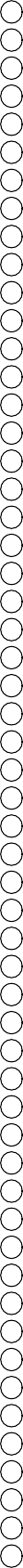 District of Columbia (DC) Florida (FL)Georgia (GA) Hawaii (HI) Idaho (ID) Illinois (IL) Indiana (IN) Iowa (IA) Kansas (KS) Kentucky (KY) Louisiana (LA) Maine (ME) Maryland (MD)Massachusetts (MA) Michigan (MI) Minnesota (MN) Mississippi (MS) Missouri (MO) Montana (MT) Nebraska (NE) Nevada (NV)New Hampshire (NH) New Jersey (NJ)New Mexico (NM) New York (NY) North Carolina (NC) North Dakota (ND) Ohio (OH) Oklahoma (OK) Oregon (OR) Pennsylvania (PA) Rhode Island (RI) South Carolina (SC) South Dakota (SD) Tennessee (TN) Texas (TX)Utah (UT) Vermont (VT) Virginia (VA) Washington (WA) West Virginia (WV) Wisconsin (WI) Wyoming (WY)American Samoa (AS) Guam (GU)Northern Mariana Islands (MP) Puerto Rico (PR)Virgin Islands (VI)What ethnicity do you identify with?	Hispanic/Latino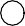 Not Hispanic/LatinoWhat race do you identify with? Select all that apply.America Indian or Alaska Native AsianBlack or African AmericanNative Hawaiian or Other Pacific Islander White